GULF JOB SEEKER CV 380142 SENIOR FAÇADE PROJECTS Manager  Contact Details:                UAE                                                 Dubai                                             E-mail CV380142@GULFJOBSEEKER.COM                                              Mob:   +971505657275Fulfilling my ambition in a challenging and dynamic position that allows me to utilize my academic and professional background to contribute in a prestigious institution’s success and growth  Hashemite University     Zarqa, Jordan  Bachelor of Science – Mechanical Engineering, January 2007   Courses taken include: IC Engine, Energy Efficiency,    Engineering economy, fundamentals of finance, HVAC,    Energy Conversion, Solar Energy, Plumbing and Fire Control,   Pump Selection and Steam Networks, Machine Design,   Contracts, Material Properties, Manufacturing Processes   Graduation project:  Theoretical, numerical and experimental                                                                           Investigation for pressure drop in single and multiphase flow   AL ETHAD School, Zarqa, Jordan         GSC Examination with a grade of 83.5% July 2002     ELAF Company for Electromechanical Contracting Amman Jordan (summer 2006)  From 7th March 2019 till date working for Prime Metal industries as Senior Project Manager managing the below company projects.RAWDA Development (NASHAMA- Dubai) Curtain wall, doors, windows, canopies, balcony handrail, aluminum perforated sheets and Louvers. UNA PROJECT (NASHAMA – Dubai) Curtain wall, doors, windows, canopies, balcony handrail, aluminum perforated sheets and Louvers. Park Ridge Projects (Dubai Hills - EMMAR) Curtain wall, doors, windows, louvers, shower glass and aluminum handrail.Mulberry Heights Project (Dubai Hills- EMMAR); Curtain wall, doors, windows, louvers, glass handrail and shower glass.VIDA Hotel Development (Greek development); Curtain wall, balustrade glass, aluminum railing and louvers.AL Qana project Q Abu Dhabi, curtain wall, balustrade glass, ACP cladding and louvers.From September 2016 till 28th February 2019 working as a Projects Manager for WALLTECH aluminum and have managed 4 projects as below:1- RP Heights Tower – G+5P+45 floors (stick curtain wall, ACP cladding, aluminum screen louvers, skylight, perforated sheets and Balustrade) – Dubai – UAE2- AL Qasmia Tower – G+5P+HC+31 floors (stick curtain wall, diagonal ACP, louvers and balustrade) Sharjah – UAE3- ZAHI PH-3 developments (111 villas) doors and windows – Sharjah + UAE  4- FAKEEH Hospital Project in Dubai silicon Oasis (Stick curtain wall, decorative louvers, and ACP cladding)From May 2015 till September 2016 working as a Project Manager for ALABBAR aluminum in city walk development (stick curtain wall, cladding ,GRC and FAÇADE ceramic tiles) – Dubai – UAEFrom April 2011 till May 2015 (four years) working for NAFCO (National aluminum factory) - Riyadh as a project manager managing two projects; FAIRMONT HOTEL PROJECT (stick curtain wall system) and RAFAL residential tower (stick curtain wall system) which are both @ Riyadh.     - From November 2007 till March 2011 (more than three years) for ALICO Aluminum and light industries-SHARJA      (November 2007 till September 2009 site engineer in Dubai mall - stick curtain wall system)      (September 2009 till March 2011 site engineer in Capital plaza project @ Abu Dhabi - unitized curtain wall system.- PMP course in AL-MANAHEL Services center (JORDAN)-AutoCAD (Jordanian Engineers Association)- Planning the invoice forecast and monitoring the payment collections and certificate to achieve the company targets and keep maintaining the cash flow. - following up with material suppliers and negotiate best prices and delivery schedules. - Reviewing subcontract drafts and establishing material and labor budgets. -Understand the client techno-commercial requirements-Keep monitoring variation order approval and giving support to the site team on the same.- Provide weekly and monthly reporting to the top management on regards to projects progress, collection, variation approval, and budget statues.- Preparing EOTs with the associated prolongation cost.-Attend the impotent site meeting with contractor, consultant or clients.- Arranging weekly meeting with the Project heads to get the full statues on site and push technical, procurement and fabrication departments to succeed on delivering the projects.  -Keep monitoring and following up the shop drawings, material and submittals registry.- Assigning subcontractors and managing their performances.- Keep recording the major site issues such as approvals and delays in site activates, payments collection and the less certificates.-managing the installation at site-handing over the work to local authorities by complying with their rules and requirements - Plan, execute, monitor and control the installations - Monitor and Control Work Force responsible for Site Installation, ensure installation comply with base line program- Attend all meetings (progress, site coordination, technical and QS)-Guide Quality Department in Preparing Inspection & Test Plan, Quality Control Procedures and Method statements based on the requirements for fabrication and Installation activates- Take site measurements pass to Technical- Supervise and guide the Site Foremen in day to day activities- Prepare “Weekly Site Progress Report” and “Weekly Site Time Spent Summary- Responsible for raising Inspection request to consultant through main contractor on timely basis-To provide all necessary information and distribute the responsibilities to the construction team- To check all technical details and submission of drawing on time for approval.-To make decisions for day to day project activities regarding engineering, design, procurement, fabrication, delivery and site installation. 1-Ability to work in multicultural environment 2- Self-motivated, proactive, team player, capable to handle       Priorities and work effective under pressure 3-Ability to work independently and as a team leader 4- Strong written and oral communication 5- AutoCAD  6- Microsoft office (Word, Excel, and Power point)  1- Arabic- Mother Language  2- English- Excellent spoken and written  Valid Jordanian D/L   Valid U.A.E D/L   Valid KSA D/LPersonal                                             Nationality: Jordanian                              Date and place of birth: March 1984                                Marital status: Married 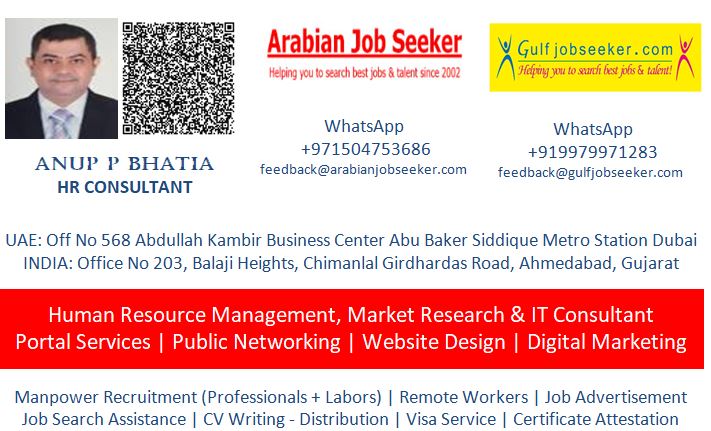 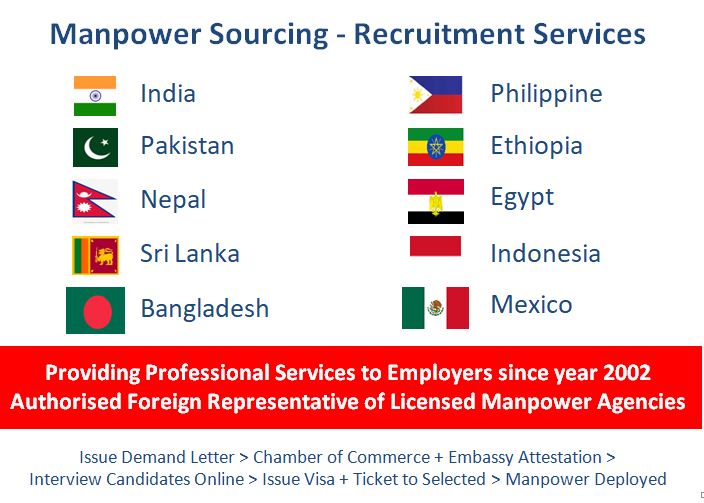 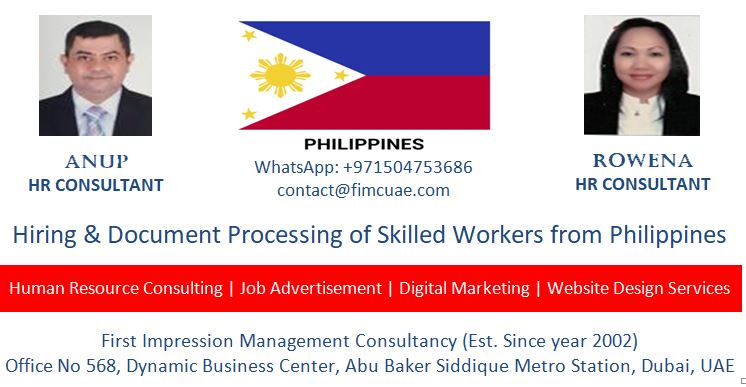 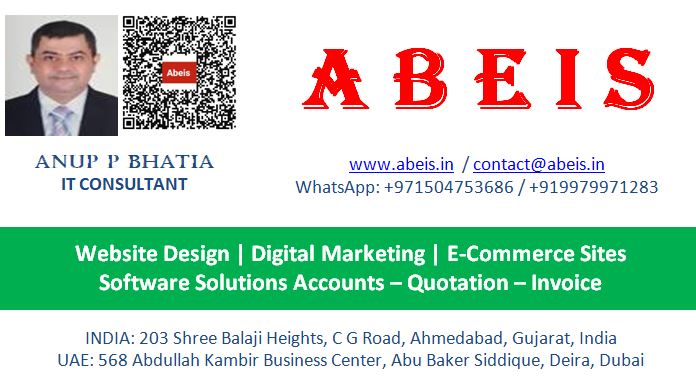 CAREER OBJECTIVE:Education:Training:ExperienceTraining coursesKey responsiblitesSkillsLanguages Driving license 